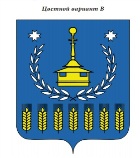 Решение Совета депутатов муниципального образования «Воткинский район»«Вотка ёрос» муниципал кылдытэтысь депутат Кенеш«О внесении  изменений в решение Совета депутатов муниципального образования «Воткинский район» от 06 сентября 2018 года № 106 «О едином налоге на вмененный доход для отдельных видов деятельности на территории муниципальногообразования «Воткинский район»Принято Советом депутатов муниципальногообразования «Воткинский район»«    » февраля 2019 годаВ соответствии с главой 26.3 Налогового кодекса Российской Федерации,  руководствуясь Уставом муниципального образования «Воткинский район»,Совет депутатов муниципального образования «Воткинский район»  решает:Внести в Решение Совета депутатов муниципального образования «Воткинский район» «О едином налоге на вмененный доход для отдельных видов деятельности на территории муниципального образования «Воткинский район» от  06 сентября 2019 года № 160 следующие изменения:п. 5 Приложения № 1 к решению Совета депутатов муниципального образования «Воткинский район» от 06 сентября 2018 года № 160 читать в следующей редакции:2. 	Решение вступает в силу с 1 апреля 2019 года.Председатель Совета депутатов муниципального образования «Воткинский район»								М.А.НазаровГлава муниципального образования                                                          «Воткинский район»                                                                                             И.П. Прозоров                                      г. Воткинск«     » февраля 2019 года№  ______Проект  внес:Начальник ПЭО									М.И.ФедотоваСогласовано:Заместитель Администрациимуниципального образования «Воткинский район» по экономике										Л.Б.ШироковаНачальник Управленияправовых вопросов									Н.В.Абрамова№ п/пНаименование видов предпринимательской деятельностиЗначение А15Оказание автотранспортных услуг по перевозке пассажиров и грузов, осуществляемых организациями и индивидуальными предпринимателями, имеющими на праве собственности или ином праве (пользования, владения и (или) распоряжения) не более 20 транспортных средств, предназначенных для оказания таких услуг:0,9- до 4 посадочных мест0,8- до 15 посадочных мест0,6- свыше 15 посадочных мест0,5